Thursday 23rd May 2019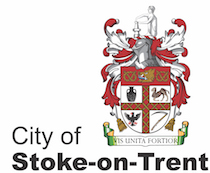 European Elections – Academy closed to ALL pupils.Grove Academy has been selected as a Polling Station for the European Elections which are taking place and in order that we can ensure the health and safety of our pupils and staff, we will be closing the academy for this day.Friday 24th May 2019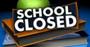 As per our holiday arrangements shared previously, our academy will be closed on Friday 24th May 2019 and re-open after half term on Monday 3rd June 2019.Monday 3rd June 2019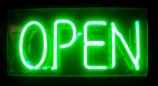 Our academy is open to pupils from 8.50am.Tuesday 4th June 2019 to Tuesday 9th July 2019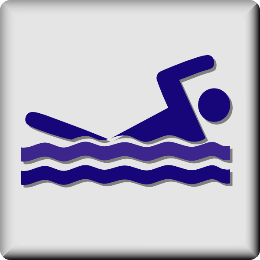 Slytherin AB & Slytherin JBP SwimmingAll children will need to bring a swimming towel and swimming cap. Girls will require a one piece swimming costume and boys will require trunks (no swimming shorts are allowed).  The children will leave the pool at 2.50pm to get dressed and make the journey back to school. We aim to be back in time for the end of the day but please bear with us as it is probable that we will be 5 to 10 minutes late.Thursday 6th June 2019 toThursday 27th June 2019 Slytherin CB & Slytherin HC SwimmingAll children will need to bring a swimming towel and swimming cap. Girls will require a one piece swimming costume and boys will require trunks (no swimming shorts are allowed).  The children will leave the pool at 2.50pm to get dressed and make the journey back to school. We aim to be back in time for the end of the day but please bear with us as it is probable that we will be 5 to 10 minutes late.Please not that there will be no swimming on 4th July due to the Harry Potter visit or 11th July due to Transition Day.Tuesday 11th June, Thursday 13th June 
& Friday 14th June 2019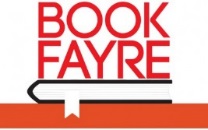 Travelling Book Fayre3:45pm to 4:45pm.Hundreds of books for sale – with an amazing 3 for the price of 2 offer!Tuesday 18th June 2019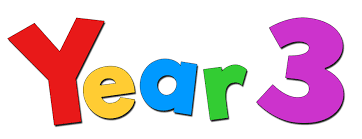 New to Year 3 Parent / Carer Meeting5:30pm to 6:30pm.Monday 24th June 2019 
& Thursday 27th June 2019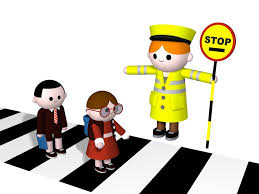 Year 3 Stepping Out WalkStepping Out is a pedestrian awareness scheme for 7-9 year olds offered by the Council. This scheme of work has been developed to help children develop basic pedestrian skills.More information to follow.Wednesday 26th June 2019 
& Thursday 4th July 2019Year 4 Stepping Out WalkStepping Out is a pedestrian awareness scheme for 7-9 year olds offered by the Council. This scheme of work has been developed to help children develop basic pedestrian skills.More information to follow.Thursday 4th July 2019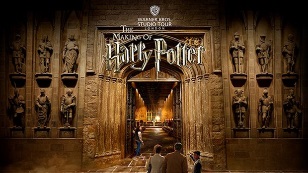 Year 6 visit to the Making of Harry Potter Studio TourWe will leave school at approximately 8.30am and return between 10/10.30pm.  It will also be compulsory that children wear full school uniform for the visit to make them easily identifiable to us and to support with ensuring their safety.Thursday 11th July 2019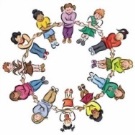 Year 3, Year 4 & Year 5 Bump-Up Day
Children will spend the day in their new class or new school.
More information to follow. Year 6
Transition days as advised by individual high schools.Friday 12th July 2019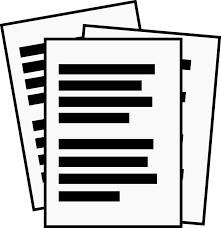 Reports to be sent homeWhole academy.Friday 12th July 2019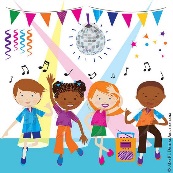 Buddy DiscoYear 2 pupils from Northwood Broom Academy and Hamilton Academy & Year 3 pupils from Grove Academy.
6:00pm – 7:00pm. 
More information to follow.Thursday 18th July 2019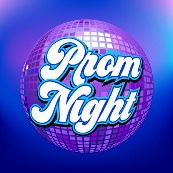 Year 6 Leavers Prom6:30pm to 8:00pm.More information to follow.Thursday 18th July 2019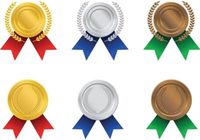 Year 6 Leavers Assembly / Prize Giving Assembly10:00am to 11:00am.More information to follow.Friday 19th July 2019Our academy closes at 12:45pm.